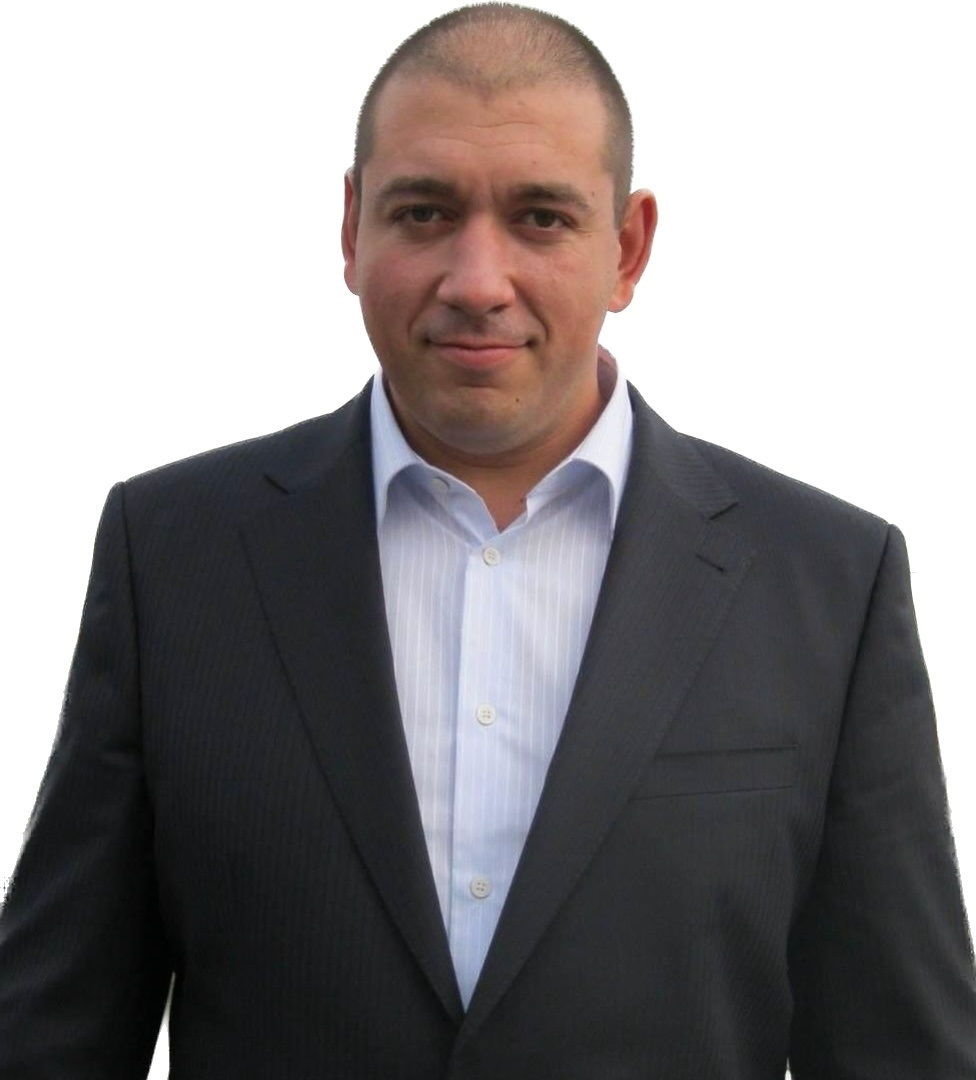 РЕЗЮМЕКАРПЕНКО СЕРГІЙ СЕРГІЙОВИЧДиректор Комунального підприємства «Жилсервіс-5» Дніпровської міської радиДата народження: 19 вересня 1982 рокуМісце народження: місто Дніпро, УкраїнаГромадянство: громадянин УкраїниСімейний стан: одружений, маю двох синів та донькуОСВІТА:1988-1999 рр. - навчався у середній загальноосвітній школі №67, де отримав атестат про повну середню освіту.1999-2004 рр. - навчався в Дніпровському національному університеті ім. О. Гончара та отримав повну вищу освіту за спеціальністю «облік та аудит».ДОСВІД РОБОТИ:2004-2005 рр. - слюсар-ремонтник V розряду у ВАТ «Дніпробетон».У 2005 році - слюсар-ремонтник V розряду в ТОВ «Дніпробетон».2005-2010 рр. - начальник дільниці в ТОВ «Дніпробетон».2010-2012 рр. - начальник БЦЗ (за сумісництвом), механік ГПО.2012-2013 рр. - начальник РЕД-1 Комунального підприємства "Житлове господарство Самарського району" Дніпровської міської ради.2015-2020 рр. - головний інженер Комунального підприємства "Житлове господарство Самарського району" Дніпровської міської ради.У 2020 році - головний інженер ТОВ «Екологія-Д». 2020-2022 рр. - перший заступник директора Комунального підприємства "ЖИЛСЕРВІС-5" Дніпровської міської ради.2022-2023 рр. - директор Комунального підприємства "Жилсервіс-14" Дніпровської міської радиЗ 2023 року по теперішній час - директор Комунального підприємства "Жилсервіс-5" Дніпровської міської ради.